.Intro: 16 countsS1: SIDE TOGETHER, RIGHT SHUFFLE FORWARD ; ROCK REC. ½ TRIPLE TURN LEFTS2: SIDE TOGETHER, RIGHT SHUFFLE FORWARD ; ROCK REC. ½ TRIPLE TURN LEFTS3: STEP RIGHT, TOUCH SNAP, STEP LEFT TOUCH SNAP, HITCH BACK STEP RECOVERS4: MOD.HALF DIAMONDS, ¼ LEFT,STEP BACK, 1/8 LEFT STEP SIDE, 1/8 LEFT, 1/8 LEFT, TOUCHS5: STEP RIGHT, TOUCH SNAP, STEP LEFT TOUCH SNAP, HITCH BACK STEP RECOVERS6: STEP TURN ¼ RIGHT, CROSS SIDE, BEHIND SIDE ¼ STEP FORWARD, HOLDRe-start here on Wall 6 facing 6:00S7: JAZZBOX, STEP SIDE RECOVER, TOUCH HOLDRe-start here on Wall 2 facing   6:00Re-start here on Wall 4 facing 12:00S8: FULL TURN RIGHT ¼, ½, ¼ , TOUCH, SWEEP ½ TURN LEFT POINT, WALKSREPEATRestart after 56 counts during walls 2 & 4Restart after 48 counts during wall 6Finish: Section 3 after 24 counts facing 12:00 step back on left and “sit down”, recover right and up, raise slowly your arms in shoulders high – Ta Taaaaaaa!I Did It All!	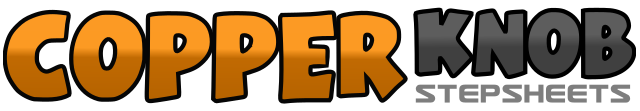 .......Count:64Wall:2Level:Low Intermediate.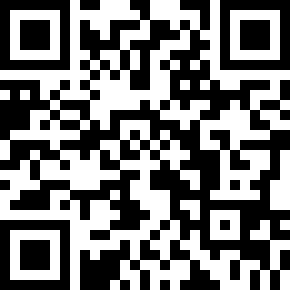 Choreographer:Elke Kunze (DE) - September 2015Elke Kunze (DE) - September 2015Elke Kunze (DE) - September 2015Elke Kunze (DE) - September 2015Elke Kunze (DE) - September 2015.Music:I Lived - OneRepublicI Lived - OneRepublicI Lived - OneRepublicI Lived - OneRepublicI Lived - OneRepublic........1-2Step right to right side, step left together right3&4Step forward on right, step on left behind right, step forward on right5-6Rock forward left, recover right7&8Triple ½ turn left, stepping left-right-left	[6:00]1-2Step right to right side, step left together right3&4Step forward on right, step on left behind right, step forward on right5-6Rock forward left, recover right7&8Triple ½ turn left, stepping left-right-left	 [12:00]1-2Step right to right with knee dip, touch left diagonal left & snap both sides3-4Step left to left with knee dip, touch right diagonal right & snap both sides5-6Right hitch diag., step right back diag. [1:30]7-8Step back left, recover right forw. diag.1-2Step left forw. diag., step right forw. diag.3-4¼ turn left step left back diag. left, Step right back diag.,	[10:30]5Step left to left side turning 1/8 left	 [9:00]6Step right forw. diag. turning 1/8 to left	 [7:30]7-8Step left forw., turn 1/8 left, touch right together left   [6:00]1-2Step right to right with knee dip, touch left diagonal left & snap both sides3-4Step left to left with knee dip, touch right diagonal right & snap both sides5-6Right hitch diag., step right back 1/8 turn left7-8Step back left, recover right forward	   [6:00]1-2Step left forward, ¼ turn right  [9:00]3-4Step left cross over right, step right to right5-6Step left behind right, step right ¼ turn right [12:00]7-8Step left forward, HOLD1-4Jazzbox – cross right over left, back side, cross over right5-6Step right to right side, recover on left7-8Touch right together left, HOLD1-4Step ¼ right forward, ½ turn back left, ¼ step right side, touch left5-6Sweeping step left ½ turn left, touch right together left	  [6:00]5-8Step right forward, step left forward